基本理念願景：「成就每一個孩子—適性揚才、終身學習」十二年國民基本教育之課程發展本於全人教育的精神，以「自發」、「互動」及「共好」為理念，強調學生是自發主動的學習者，學校教育應善誘學生的學習動機與熱情，引導學生妥善開展與自我、與他人、與社會、與自然的各種互動能力，協助學生應用及實踐所學、體驗生命意義，願意致力社會、自然與文化的永續發展，共同謀求彼此的互惠與共好。社會領域的主要教育功能為傳遞文化與制度，培養探究、參與、實踐、反思及創新的態度與能力；其理念在於涵育新世代的公民素養，以培育公民面對各種挑戰時，能做出迎向「共好」的抉擇，並具社會實踐力。課程目標一、啟發生命潛能啟迪學習的動機，培養好奇心、探索力、思考力、判斷力與行動力，願意以積極的態度、持續的動力進行探索與學習；從而體驗學習的喜悅，增益自我價值感。進而激發更多生命的潛能，達到健康且均衡的全人開展。二、陶養生活知能培養基本知能，在生活中能融會各領域所學，統整運用、手腦並用地解決問題；並能適切溝通與表達，重視人際包容、團隊合作、社會互動，以適應社會生活。進而勇於創新，展現科技應用與生活美學的涵養。三、促進生涯發展導引適性發展、盡展所長，且學會如何學習，陶冶終身學習的意願與能力，激發持續學習、創新進取的活力，奠定學術研究或專業技術的基礎；並建立「尊嚴勞動」的觀念，淬鍊出面對生涯挑戰與國際競合的勇氣與知能，以適應社會變遷與世界潮流，且願意嘗試引導變遷潮流。四、涵育公民責任厚植民主素養、法治觀念、人權理念、道德勇氣、社區/部落意識、國家認同與國際理解，並學會自我負責。進而尊重多元文化與族群差異，追求社會正義；並深化地球公民愛護自然、珍愛生命、惜取資源的關懷心與行動力，積極致力於生態永續、文化發展等生生不息的共好理想。以上課程目標應結合核心素養加以發展，並考量各學習階段特性予以達成，期落實十二年國民基本教育「自發」、「互動」與「共好」的課程理念，以臻全人教育之理想。核心素養素養意義：「核心素養」是指一個人為適應現在生活及面對未來挑戰，所應具備的知識、能力與態度。「核心素養」強調學習不宜以學科知識及技能為限，而應關注學習與生活的結合，透過實踐力行而彰顯學習者的全人發展。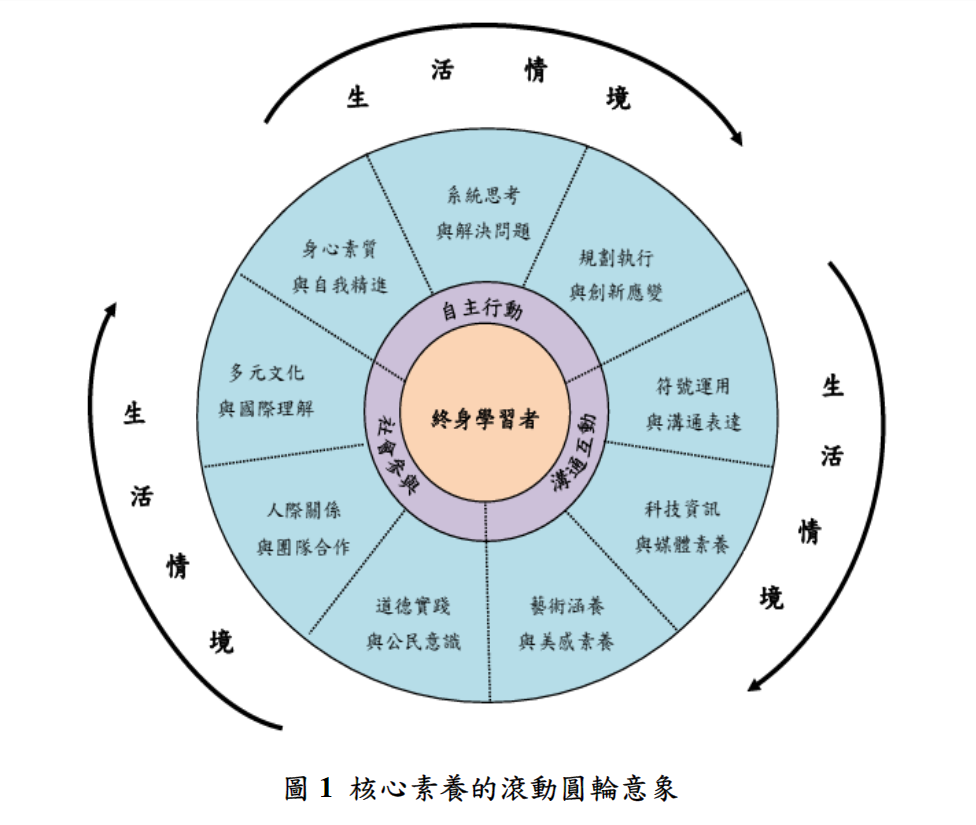 自主行動： 自發強調個人為學習的主體，學習者應能選擇適當學習方式，進行系統思考以解決問題，並具備創造力與行動力。學習者在社會情境中，能自我管理，並採取適切行動，提升身心素質，裨益自我精進。溝通互動： 互動強調學習者應能廣泛運用各種工具，有效與他人及環境互動。這些工具包括物質工具和社會文化工具，前者如人造物（教具、學習工具、文具、玩具、載具等）、科技（含輔助科技）與資訊等，後者如語言（口語、手語）、文字及數學符號等。工具不是被動的媒介，而是人我與環境間正向互動的管道。此外，藝術也是重要的溝通工具，國民應具備藝術涵養與生活美感，並善用這些工具。社會參與： 共好強調學習者在彼此緊密連結的地球村中，需要學習處理社會的多元性，以參與行動與他人建立適切的合作模式與人際關係。每個人都需要以參與方式培養與他人或群體互動的素養，以提升人類整體生活品質。社會參與既是一種社會素養，也是一種公民意識。三面九項(下表省略各學習階段的具體內涵)各領域/科目的課程綱要研修需參照教育部審議通過的「十二年國民基本教育課程發展指引」，考量領域/科目的理念與目標，結合或呼應核心素養具體內涵，以發展及訂定「各領域/科目之核心素養」及「各領域/科目學習重點」。學習階段在國民中小學階段，一方面重視基本學力的養成，為各個領域的深化學習打下基礎；另一方面更保有一定比例課堂節數的多元領域學習，以培養學生多元智慧的發展，以及對各領域學習的興趣，讓學生在各領域的多元學習之中，可以進行個人的性向探索。到了高中階段，減少基本學科的必修學分，讓學生能充分依照自己的性向，選修適當的科目，實現適性揚才的理想。課程架構課程類型國中小階段的彈性學習課程：包含跨領域統整性主題/專題/議題探究課程，社團活動與技藝課程，特殊需求領域課程，以及本土語文/新住民語文、服務學習、戶外教育、班際或校際交流、自治活動、班級輔導、學生自主學習、領域補救教學等其他類課程。社團活動：可開設跨領域/科目相關的學習活動，讓學生依興趣及能力分組選修，與其他班級學生共同上課。技藝課程：依興趣、性向自由選修。特殊需求領域課程：for特殊生、特殊班。部分選修課程綱要由領域課程綱要研修小組研訂，做為學校課程開設的參據。學校課程計畫至少包含總體架構、彈性學習及校訂課程規劃（含特色課程）、各領域/群科/學程/科目之教學重點、評量方式及進度等。在遵照教學正常化規範下，得彈性調整進行跨領域的統整及協同教學。領域/科目劃分八大領域：語文、數學、社會、自然科學、藝術、綜合活動、科技、健康與體育。←部定國小階段，以領域教學為原則；國中階段，在領域課程架構下，得依學校實際條件，彈性採取分科或領域教學，並透過適當的課程設計與教學安排，強化領域課程統整與學生學習應用；高中階段，在領域課程架構下，以分科教學為原則，並透過跨領域/科目專題、實作/實驗課程或探索體驗等課程，強化跨領域或跨科的課程統整與應用。課程說明(以普高為例)普通型高級中等學校課程架構包含以下四類課程類型：「必修課程」、「選修課程」、「團體活動」及「彈性學習時間」等類型，其中「必修課程」及「選修課程」又各包含部定及校訂。相關課程內涵說明如下：一、必修課程部定必修：係指學生必須修習的國家課程，包括共同核心課程及各領域/科目之一般課程。校訂必修：即學校用來發展校本特色的課程，各校自訂學生必須修習的課程，仍延伸各領域/科目的學習，以專題、跨領域/科目統整、實作（實驗）、探索體驗或為特殊需求為主，用以強化學生知能整合與生活應用之能力。例如：英語文寫作專題、第二外國語文、自然科學實驗、社區服務學習、戶外教育體驗課程、公民實踐、學習策略、小論文研究、本土語文、議題探索或特殊需求領域課程等。二、選修課程：選修課程包括加深加廣、補強性及多元選修課程，由學生自主選修。加深加廣選修：提供學生加深加廣學習課程，以滿足銜接不同進路大學院校教育之預備，由學生依其生涯進路規劃及興趣自主選修。本類選修之課程名稱、學分數與課程綱要由教育部研訂。←部定補強性選修：因應學生學習差異與特殊需要(如轉銜)，補強學生在部定必修課程學習之不足，確保學生的基本學力。多元選修：提供學生個別化課程，包括本土語文、第二外國語文（含新住民語文）、全民國防教育、通識性課程、跨領域/科目專題、實作(實驗)及探索體驗、通識性課程、大學預修課程或職業試探等各類課程。本類課程由各校依照學生興趣、性向、能力與需求開設。前揭各類型必修與選修課程，可納入「跨領域/科目專題」、「實作(實驗)」或「探索體驗」等課程或課程內容之設計，以強化學生統整、實作(實驗)、探究、應用與表述能力。三、團體活動時間：係指學校所安排的各項有助學生多方面學習與探索之活動、潛在課程及校本活動時間，如班級活動、社團活動、學生自治活動、學生服務學習活動、週會或講座等。四、彈性學習時間：係指依學生需求與學校條件，可安排學生自主學習、選手培訓、充實(增廣)/補強性教學或學校特色活動等。學習重點可分為學習表現與學習內容，學習表現類似於目標，包含認知歷程、情意態度與技能行動。學習內容是素材，強調領域/科目的知識內涵。九年一貫vs十二年國教高級中等教育法 第2條：九年國民教育及高級中等教育，合為十二年國民基本教育。九年國民教育，依國民教育法規定，採免試、免學費及強迫入學；高級中等教育，依本法規定，採免試入學為主，由學生依其性向、興趣及能力自願入學，並依一定條件採免學費方式辦理。比較九年國教：普及、義務、強迫入學、免學費、以政府辦理為原則、劃分學區免試入學、單一類型學校及施以普通教育。高中教育：普及、學年學分制、自願非強迫入學、依條件免學費、公私立學校並行、免試為主、學校類型多元及普通與職業教育兼顧。課綱修訂背景民國88年：〈教育基本法〉第11條明訂：「國民基本教育應視社會發展需要延長其年限。」民國92年：「全國教育發展會議」，達成「階段性推動十二年國民基本教育」之結論。民國95年：成立專案辦公室，完成12項子計畫，包括「中小學一貫課程體系參考指引」。民國99年：「第八次全國教育會議」結論→積極啟動十二年國民基本教育。民國100年總統於元旦祝詞宣示啟動十二年國民基本教育。同年9月行政院正式核定「十二年國民基本教育實施計畫」，明訂民國103年8月1日全面實施。課程研發：國家教育研究院、教育部技術及職業教育司課程研議：國家教育研究院「十二年國民基本教育課程研究發展會」課程審議：教育部「十二年國民基本教育課程審議會」學校課程發展委員會組織與運作學校為推動課程發展應訂定「課程發展委員會組織要點」，經學校校務會議通過後，據以成立學校課程發展委員會。學校課程發展委員會下得設各領域/群科/學程/科目教學研究會。學校得考量學校規模與地理特性，聯合成立校際之課程發展委員會。學校課程發展委員會之組成及運作方式由學校校務會議決定之，其學校課程發展委員會成員應包括學校行政人員、年級及領域/群科/學程/科目（含特殊需求領域課程）之教師、教師組織代表及學生家長委員會代表，高級中等學校教育階段應再納入專家學者代表，各級學校並得視學校發展需要聘請校外專家學者、社區/部落人士、產業界人士或學生。學校課程發展委員會應掌握學校教育願景，發展學校本位課程，並負責審議學校課程計畫、審查全年級或全校且全學期使用之自編教材及進行課程評鑑等。學校課程計畫為學校本位課程規劃之具體成果，應由學校課程發展委員會三分之二以上委員出席，二分之一以上出席委員通過，始得陳報各該主管機關。十二年國教總綱沒有寫到的部分三大願景：1.提升中小學教育品質。2.成就每一個孩子。3.厚植國家競爭力。五大理念：1.有教無類：高級中等教育階段是以全體15歲以上的國民為對象，不分種族、性別、階級、社經條件、地區等，教育機會一律均等。2.因材施教：面對不同智能、性向及興趣的學生，設置不同性質與類型的學校，透過不同的課程與分組教學方式施教。3.適性揚才：透過適性輔導，引導學生瞭解自我的性向與興趣，以及社會職場和就業結構的基本型態。4.多元進路：發展學生的多元智能、性向及興趣，進而找到適合自己的進路，以便繼續升學或順利就業。5.優質銜接：高級中等教育一方面要與國民中學教育銜接，使其正常教學及五育均衡發展；另一方面也藉由高中職學校的均優質化，均衡城鄉教育資源，使全國都有優質的教育環境，使學生有能力繼續升學或進入職場就業，並能終身學習。六大目標1.培養現代公民素養。2.引導多元適性發展。3.確保學生學力品質。4.舒緩過度升學壓力。5.均衡城鄉教育發展。6.追求社會公平正義。七大面向與二十九個方案關鍵要素：終身學習者三面向九項目項目說明關鍵要素：終身學習者A自主行動口訣：心繫(系)著行動A1身心素質與自我精進具備身心健全發展的素質，擁有合宜的人性觀與自我觀，同時透過選擇、分析與運用新知，有效規劃生涯發展，探尋生命意義，並不斷自我精進，追求至善。關鍵要素：終身學習者A自主行動口訣：心繫(系)著行動A2系統思考與解決問題具備問題理解、思辨分析、推理批判的系統思考與後設思考素養，並能行動與反思，以有效處理及解決生活、生命問題。關鍵要素：終身學習者A自主行動口訣：心繫(系)著行動A3規劃執行與創新應變具備規劃及執行計畫的能力，並試探與發展多元專業知能、充實生活經驗，發揮創新精神，以因應社會變遷、增進個人的彈性適應力。關鍵要素：終身學習者B溝通互動口訣：靠(號)技術B1符號運用與溝通表達具備理解及使用語言、文字、數理、肢體及藝術等各種符號進行表達、溝通及互動的能力，並能了解與同理他人，應用在日常生活及工作上。關鍵要素：終身學習者B溝通互動口訣：靠(號)技術B2科技資訊與媒體素養具備善用科技、資訊與各類媒體之能力，培養相關倫理及媒體識讀的素養，俾能分析、思辨、批判人與科技、資訊及媒體之關係。關鍵要素：終身學習者B溝通互動口訣：靠(號)技術B3藝術涵養與美感素養具備藝術感知、創作與鑑賞能力，體會藝術文化之美，透過生活美學的省思，豐富美感體驗，培養對美善的人事物，進行賞析、建構與分享的態度與能力。關鍵要素：終身學習者C社會參與口訣：到(道)人多的地方C1道德實踐與公民意識具備道德實踐的素養，從個人小我到社會公民，循序漸進，養成社會責任感及公民意識，主動關注公共議題並積極參與社會活動，關懷自然生態與人類永續發展，而展現知善、樂善與行善的品德。關鍵要素：終身學習者C社會參與口訣：到(道)人多的地方C2人際關係與團隊合作具備友善的人際情懷及與他人建立良好的互動關係，並發展與人溝通協調、包容異己、社會參與及服務等團隊合作的素養。關鍵要素：終身學習者C社會參與口訣：到(道)人多的地方C3多元文化與國際理解具備自我文化認同的信念，並尊重與欣賞多元文化，積極關心全球議題及國際情勢，且能順應時代脈動與社會需要，發展國際理解、多元文化價值觀與世界和平的胸懷。第一學習階段第一學習階段第二學習階段第二學習階段第三學習階段第三學習階段第四學習階段第五學習階段小一小二小三小四小五小六國中高中課程類型教育階段課程類型教育階段部定課程由國家統一規劃，以養成學生的基本學力，並奠定適性發展的基礎部定課程由國家統一規劃，以養成學生的基本學力，並奠定適性發展的基礎校訂課程由學校安排，以形塑學校教育願景及強化學生適性發展國小國小領域學習課程領域學習課程彈性學習課程a國中國中領域學習課程領域學習課程彈性學習課程a高級中等學校普通型高中部定必修一般科目專業科目實習科目校訂必修課程選修課程b團體活動時間彈性學習時間高級中等學校技術型高中部定必修一般科目專業科目實習科目校訂必修課程選修課程b團體活動時間彈性學習時間高級中等學校綜合型高中部定必修一般科目專業科目實習科目校訂必修課程選修課程b團體活動時間彈性學習時間高級中等學校單科型高中部定必修一般科目專業科目實習科目校訂必修課程選修課程b團體活動時間彈性學習時間九年一貫十二年國教理念能力導向→能力指標素養導向→學習重點(學習表現、學習內容)課程架構•七大學習領域•「自然與生活科技」合一•節數採彈性比例制•彈性學習「節數」，其使用無明確規範•重大議題設置課綱•低年級「生活課程」與「綜合活動」分設•各領域學習階段劃分不一•八大學習領域(國小沒有科技領域）•分為「自然」及「科技」領域•節數採固定制•彈性學習「課程」，其使用有明確規範•重大議題融入各領域•低年級「綜合活動」融入「生活課程」•各領域學習階段統一劃分•增設「新住民語文」實施•沒有「教師專業發展」與「家長及民間參與」•議題融入•加入「教師專業發展」與「家長及民間參與」•議題以有機編織方式與領域課程結合